2023年平原县公开招聘备案制幼儿教师特殊教育学校教师 招聘群请进入体检范围的考生扫码入群，申请入群时请备注：报考岗位+姓名，如：A岗 张三。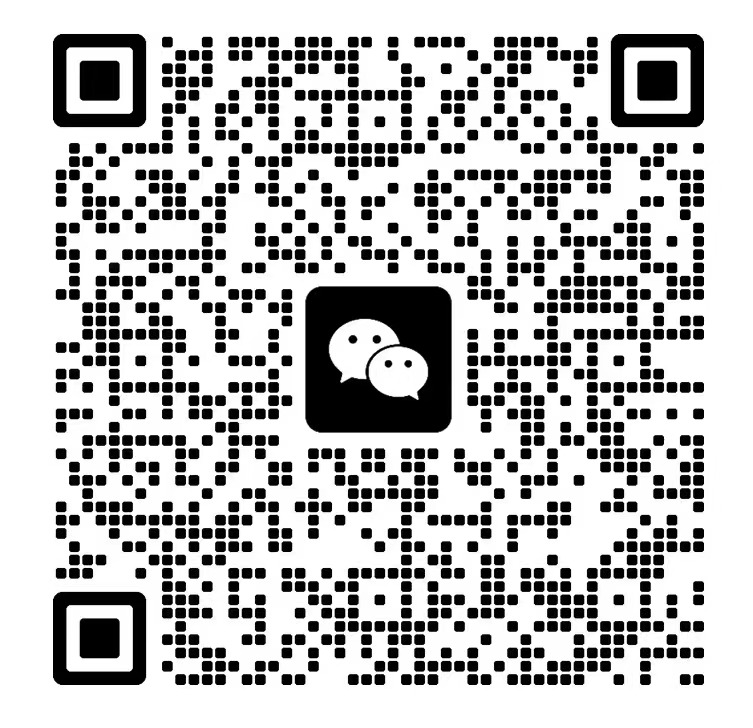 